Weekday         　　   Month            　    Date          　 Weather       　　　      Class     No.　　 Name                        　            The goal of this class:  Not Yours but Ours　～自分事としてとらえる国際協力～1.  What is SDGs?  = S              D             G        s    （　　　　　　　な）　（　　　　　　）　（　　　　　）2.  Match the English to the Japanese. 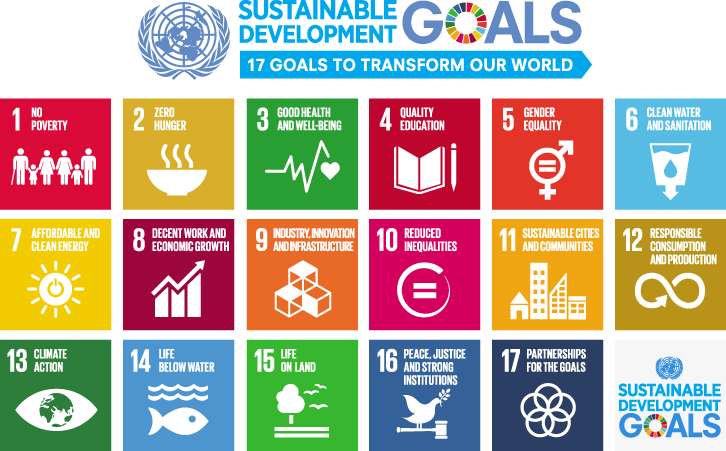 つくる責任・つかう責任    （　　　　）ジェンダー平等を実現しよう　（　　　　）安全な水とトイレを世界中に　（　　　　）平和と公正をすべての人に　（　　　　）人や国の不平等をなくそう　（　　　　）陸の豊かさも守ろう　（　　　　）働きがいも経済成長も　（　　　　）エネルギーをみんなにそしてクリーンに　（　　　　）飢餓をゼロに　（　　　　）すべての人に健康と福祉を　（　　　　）質の高い教育をみんなに　（　　　　）産業と技術革新の基盤をつくろう　（　　　　）海の豊かさを守ろう　（　　　　）気候変動に具体的な対策を　（　　　　）住み続けられるまちづくりを　（　　　　）パートナーシップで目標を達成しよう　（　　　　）貧困をなくそう　（　　　　）Think in groups for a presentationIn groups, make a presentation sheet based on the questions below.① What SDGs have Japanese not achieved? 　（日本が達成できていない項目は？）Reason:Reason:② What SDGs have the Itsukaichi high school not achieved?    （五日市高校が達成できていないと思う項目は？）Reason:Reason:③ What do you think are the 3 most important goals? Rank them in order of importance.（SDGs17の目標のなかで最も大切だと思う3つの項目は？・重要度ランキングを作ってください）①②③Reason:Reason:④ What can you do in order to achieve the goals ?（目標を達成するためにあなたができることは？）Reason:Reason: